§13173.  Agency license qualifications1.  Designated broker.  The owner or a duly authorized agency official shall hold a Maine real estate broker license and be designated by the agency to act for it in the conduct of real estate brokerage.[PL 1987, c. 395, Pt. A, §212 (NEW).]2.  Employees.  Every person employed by or on behalf of the agency in the performance of real estate brokerage shall be properly licensed under this chapter.[PL 1987, c. 395, Pt. A, §212 (NEW).]3.  Reputation.  The agency and its owner or principal officers, if previously engaged in any business, shall bear a good reputation for honesty, truthfulness, fair dealing and competency.[PL 1987, c. 395, Pt. A, §212 (NEW).]4.  Nonresidents.  The following applies to nonresidents.A.  Nonresident applicants shall hold a similar license in good standing and maintain an active place of business in its resident jurisdiction.  [PL 1987, c. 395, Pt. A, §212 (NEW).]B.    [PL 2013, c. 217, Pt. K, §6 (RP).][PL 2013, c. 217, Pt. K, §6 (AMD).]5.  Place of business.  Every agency holding an active license shall maintain a fixed and definite place of business where its designated broker and employees may be personally contacted without unreasonable delay.[PL 1987, c. 395, Pt. A, §212 (NEW).]6.  Branch office.  Other locations that are advertised as locations where the public may contact the agency or its employees concerning brokerage services must be licensed as a branch office.[PL 2011, c. 286, Pt. J, §1 (AMD).]SECTION HISTORYPL 1987, c. 395, §A212 (NEW). PL 1999, c. 129, §7 (AMD). PL 1999, c. 129, §16 (AFF). PL 2011, c. 286, Pt. J, §1 (AMD). PL 2013, c. 217, Pt. K, §6 (AMD). The State of Maine claims a copyright in its codified statutes. If you intend to republish this material, we require that you include the following disclaimer in your publication:All copyrights and other rights to statutory text are reserved by the State of Maine. The text included in this publication reflects changes made through the First Regular and Frist Special Session of the 131st Maine Legislature and is current through November 1, 2023
                    . The text is subject to change without notice. It is a version that has not been officially certified by the Secretary of State. Refer to the Maine Revised Statutes Annotated and supplements for certified text.
                The Office of the Revisor of Statutes also requests that you send us one copy of any statutory publication you may produce. Our goal is not to restrict publishing activity, but to keep track of who is publishing what, to identify any needless duplication and to preserve the State's copyright rights.PLEASE NOTE: The Revisor's Office cannot perform research for or provide legal advice or interpretation of Maine law to the public. If you need legal assistance, please contact a qualified attorney.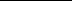 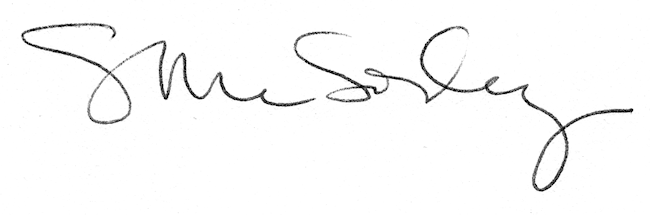 